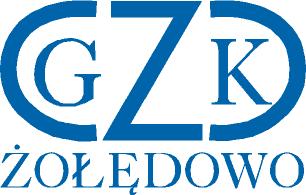 Żołędowo, dnia 27.05.2022 r.Informacja z otwarcia ofertDostawa materiałów do budowy sieci i przyłączy wodno-kanalizacyjnych na rok 2022GZK.271.14.2022Lp.WykonawcaCena brutto 1.Rurex Sp. z o.o. ul. Bodycha 8a 05-816  Opacz k. W-wyPiotr Jan KuźmaNIP: 534 10 13 495Oddział Bydgoszcz ul. Rozłogi 22,85-179 Bydgoszcz208.813,40 zł